Návrh uznesenie vlády Slovenskej republiky č. ....z ................... k návrhu zákona, ktorým sa mení a dopĺňa zákon č. 280/2017 Z. z. o poskytovaní podpory a dotácie v pôdohospodárstve a rozvoji vidieka a o zmene zákona 
č. 292/2014 Z. z. o príspevku poskytovanom z európskych štrukturálnych 
a investičných fondov a o zmene a doplnení niektorých zákonov v znení neskorších predpisov v znení neskorších predpisovVláda A. 	schvaľujeA.1. 	návrh zákona, ktorým sa mení a dopĺňa zákon č. 280/2017 Z. z. o poskytovaní podpory a dotácie v pôdohospodárstve a rozvoji vidieka a o zmene zákona 
č. 292/2014 Z. z. o príspevku poskytovanom z európskych štrukturálnych 
a investičných fondov a o zmene a doplnení niektorých zákonov v znení neskorších predpisov v znení neskorších predpisov;B.	poverujepredsedu vlády B.1. predložiť návrh zákona predsedovi Národnej rady SR na ďalšie ústavné prerokovanie,	ministra pôdohospodárstva a rozvoja vidieka B.2. 	uviesť návrh zákona v Národnej rade Slovenskej republiky. Vykonajú: 	predseda vlády 		minister pôdohospodárstva a rozvoja vidieka Na vedomie: 	predseda Národnej rady SR Číslo materiálu:Predkladateľ:minister pôdohospodárstva a rozvoja vidieka 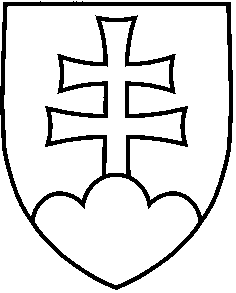 